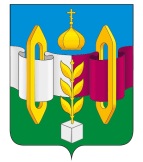 Российская ФедерацияИркутская областьУсольского районного муниципального образованияА Д М И Н И С Т Р А Ц И Я  Городского поселенияТельминского муниципального образования П О С Т А Н О В Л Е Н И Е От  07.09.2021 г.	                                                                                       №185  р.п. ТельмаО начале отопительного сезона 2021-2022 года В связи с понижением  среднесуточной температуры наружного воздуха и окончанием работ по подготовке к отопительному сезону 2021-2022 года, руководствуясь Федеральным законом от 06.10.2013 г №131-ФЗ «Об общих принципах организации местного самоуправления в Российской Федерации», ст.6 Федерального закона от 27.07.2010 г. №190-ФЗ «О теплоснабжении», ст.ст. 23, 46 Устава Тельминского муниципального образования, администрация городского поселения Тельминского муниципального образования,ПОСТАНОВЛЯЕТ:1. Начать отопительный сезон 2021-2022 года для ООО ТК «Белая» на территории Тельминского муниципального образования с 15 сентября 2021 года, с корректировкой на погодные условия.     2. Настоящее постановление подлежит официальному опубликовать в газете «Новости» и размещению на официальном сайте органов местного самоуправления Тельминского муниципального образования в информационно-телекоммуникационной сети «Интернет» по адресу gp-telminskoe.ru.3. Настоящее постановление вступает в силу со дня его официального опубликования.И. о. главы  городскогопоселения Тельминскогомуниципального образования                                                        И.В.Лисецкая